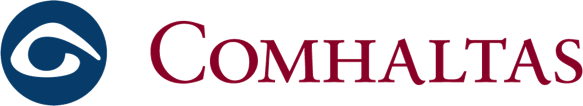 FLEADH CHEOIL NA hÉIREANNThis form to be filled in by competitors involved in a number of competitions at around the same time. It should be handed to Call Steward/Clerk at venues.Ainm/Name	Comórtas/Competition	_Clerk's arrangement with competitor re time of return/contact details etc.,	_Notified by	Contact No.	_Time Received by Cler.	SINIÚ	ClerkNote: In this case, the competition may be held open, at the discretion of the Call Steward, for a maximum of fifteen minutes.FLEADH CHEOIL NA hÉIREANNThis form to be filled in by competitors involved in a number of competitions at around the same time. It should be handed to Call Steward/Clerk at venues.Ainm/Name	Comórtas/Competition	_Clerk's arrangement with competitor re time of return/contact details etc.,	_Notified by	Contact No.	_Time Received by Cler.	SINIÚ	ClerkNote: In this case, the competition may be held open, at the discretion of the Call Steward, for a maximum of fifteen minutes.Comórtaisí Eile /Other CompetitionsAm/otherCompetition TimeLeathnach sa ChlárPage No. of Competitions123Comórtaisí Eile /Other CompetitionsAm/otherCompetition TimeLeathnach sa ChlárPage No. of Competitions123